Примерные ответы на вопросы викториныОтветы должны были быть краткими, лаконичными и соответствующими возрастным особенностям детей (сформулированы доступными для детей словами) Ответы 1-4 классыВопросПримерный    ответ  (суть ответа)Кол-во баллов1Фаддей Фаддеевич Белинсгаузен и Михаил Петрович Лазарев (можно без отчества)12Материк покрыт снегом и льдом13На карте Антарктида это №614Сугроб15Снежинки- это кристаллики, которые отражают все лучи (весь спектр)  света, поэтому мы видим его белым. Преломляют свет (тоже верно)1 + 16.Цвет придает водоросль хламидомонада снежная17Гляциология18Шестиугольные (имеют 6 лучиков, форму шестиконечной звезды)1912,2,4,6,8,10 (начиная с 12 или с 2, но по часовой стрелке и по порядку)Возможен вариант ответа 1,3,5,7,9,11110Высоко в облаках, из водяных паров образуются снежинки, но для их образования нужно ядро (это могут быть частички пыли, бактерия и др.)1+111Снежные хлопья – это множество слипшихся снежинок112Это ломаются кристаллы, их лучики  (снежинки). Возможен вариант: трение снежинок друг о друга1+113Снег рыхлый, в его порах  есть воздух, который плохо проводит тепло и холод (ключевое слово – воздух)1+114А. Как снег на головуБ. У него зимой снега не допросишьсяВ.Нужен, как прошлогодний снег1+1+115По 1 б  максимально 7б 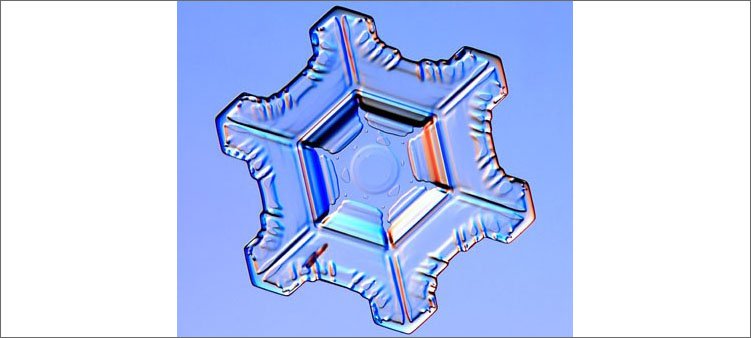 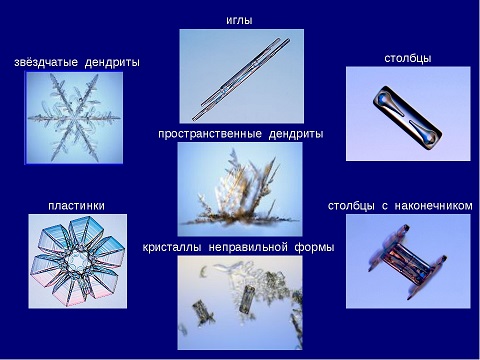 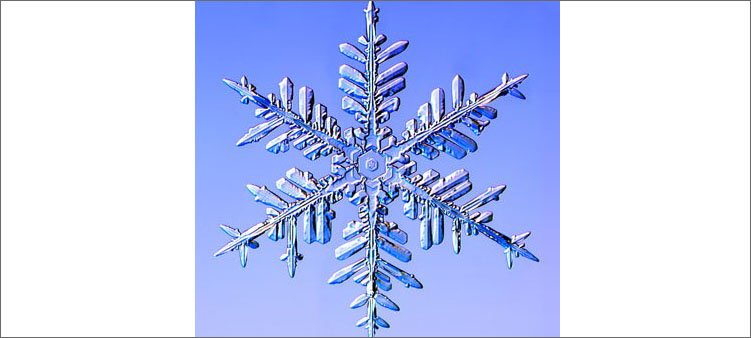 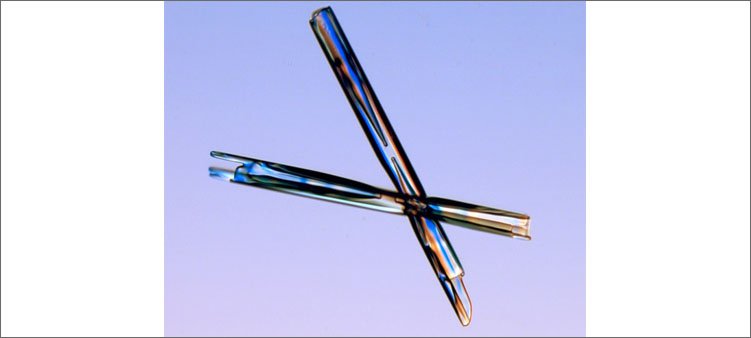 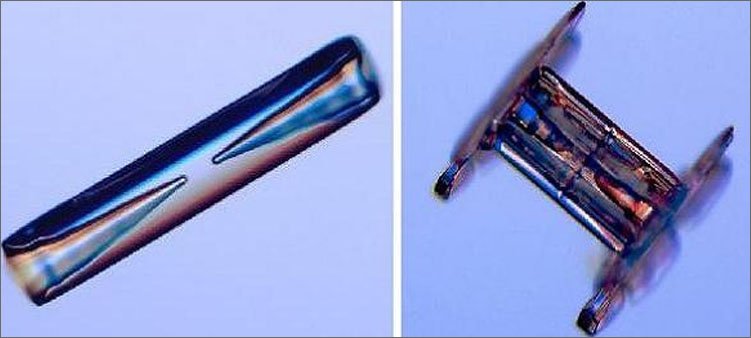 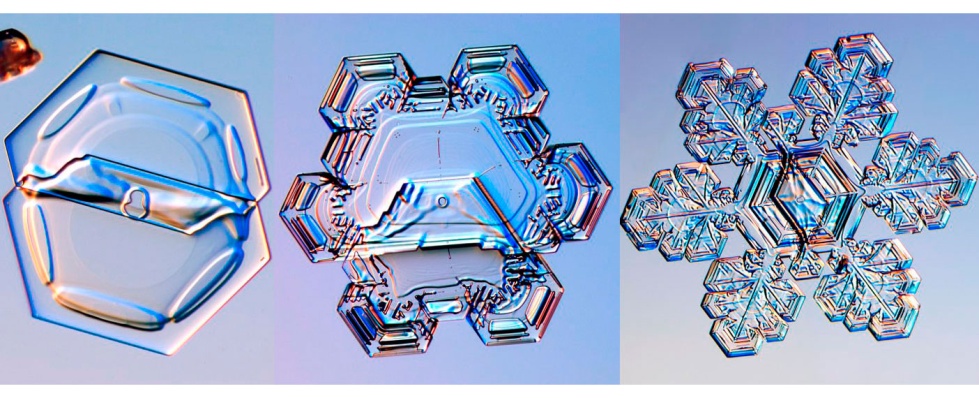 